Утверждено: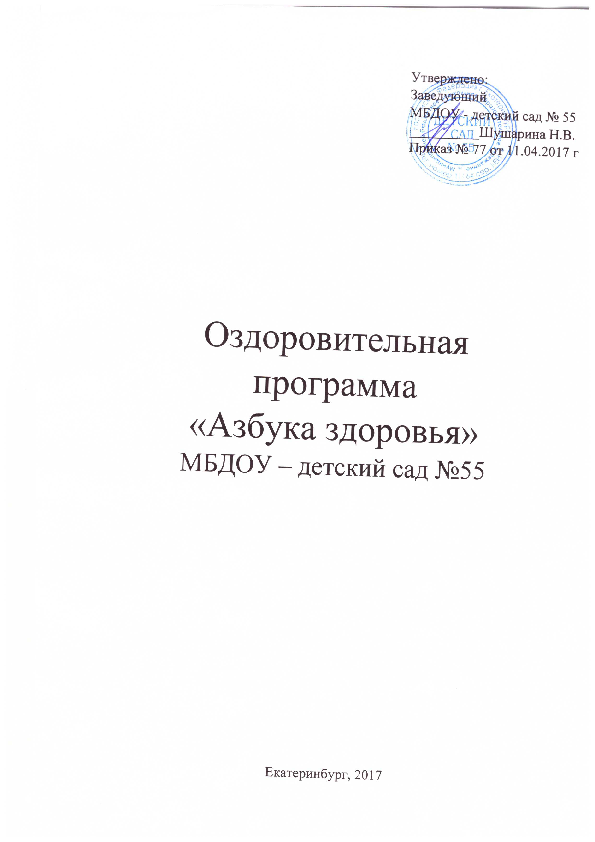 Заведующий МБДОУ - детский сад № 55__________Шушарина Н.В.Приказ № 77 от 11.04.2017 гОздоровительная программа «Азбука здоровья»МБДОУ – детский сад №55Екатеринбург, 2017Паспорт программыТЕОРЕТИЧЕСКОЕ ОБОСНОВАНИЕ
и основные направления программы «Азбука здоровья»
Если нельзя вырастить ребенка,
чтобы он совсем не болел,
то, во всяком случае, поддерживать у него 
высокий уровень здоровья вполне возможно.
Н.М. Амосов, академик
        Здоровье детей в любом обществе и при любых социально-экономических и политических ситуациях является актуальнейшей проблемой и предметом первоочередной важности, так как оно определяет будущее страны, генофонд нации, научный и экономический потенциал общества и является чутким барометром социально-экономического развития страны. 
        О неблагополучии в состоянии здоровья детей знали и говорили давно, но в последние годы проблема стоит особенно остро. О неблагополучии здоровья населения страны, и особенно подрастающего поколения, стали говорить открыто как на уровне государства, так и отдельно взятого учреждения.
       Особенно остро проблема сохранения, укрепления и формирования здоровья как целостной гармоничной системы стоит перед педагогами и медицинскими работниками, трудовая деятельность которых связана с дошкольными учреждениями. В настоящее время в детский сад приходят дети, имеющие отклонения в состоянии здоровья как физического так и психического. 
       Проблемы педагогического характера наиболее часто связаны с социально-педагогической запущенностью детей. Основными причинами «проблемного» поведения детей могут считаться следующие: несформированность основных культурно-гигиенических навыков, умения общаться как со сверстниками, так и со взрослыми людьми. 
      Таким образом, проблема сохранения и укрепления здоровья воспитанников дошкольного учреждения должна рассматриваться как комплексная и основная в системе обучения и воспитания. Потребность и необходимость построения такой системной, комплексной медико-психолого-педагогической деятельности обусловлена наличием у воспитанников имеющихся медицинских, психологических и педагогических проблем. 
        В связи с этим, одной из самых важных задач воспитательно-образовательного процесса в детском саду является создание эффективной системы здоровьесбережения, в которой каждый участник получит комплексную и профессиональную помощь в вопросах сохранения, укрепления и формирования здоровья.
       Эти организационные проблемы могут быть эффективно решены через реализацию в детском саду комплексно-целевой программы «Азбука здоровья», которая разработана на основе основной общеобразовательной программы «От рождения до школы», а также основанием для разработки программы послужили следующие нормативные документы:Конституция Российской̆ Федерации;Конвенция о правах ребенка от 13.12.1989 г;Семейный Кодекс Российской Федерации;Закон Российской Федерации № 273–ФЗ от 29.12.2012. «Об образовании в Российской Федерации»;«Санитарно – эпидемиологические требования к устройству, содержанию и организации режима работы дошкольных образовательных учреждений. СанПиН 2.4.1.3049 – 13» Приказ Министерства образования и науки Российской Федерации от 17.10.2013 № 1155 «Об утверждении федерального государственного образовательного стандарта дошкольного образования» Конвенция о правах ребенка от 13.12.1989 г;Уставом детского сада ;О гигиенических требованиях к максимальной нагрузке на детей дошкольного возраста в организационных формах обучения. Письмо Минобразования России от 14.03.2000 г. № 65/23-16.Основные принципы программы1. Принцип научности – подкрепление всех проводимых мероприятий, направленных на укрепление здоровья, научно обоснованными и практически апробированными методиками.2. Принцип активности и сознательности – участие всего коллектива педагогов и родителей в поиске новых, эффективных методов и целенаправленной деятельности по оздоровлению себя и детей.3. Принцип комплексности и интегративности – решение оздоровительных задач в системе всего учебно-воспитательного процесса и всех видов деятельности.4.Принцип адресованности и преемственности – поддержание связей между возрастными категориями , учёт разноуровневого развития и состояния здоровья.5.Принцип результативности и гарантированности – реализация прав детей на получение необходимой помощи и поддержки, гарантия положительного результата независимо от возраста и уровня физического развития детей.       АКТУАЛЬНОСТЬ. Перед детским садом в настоящее время остро стоит вопрос о путях совершенствования работы по укреплению здоровья, развитию движений и физическому развитию детей. Известно, что здоровье только на 7-8% зависит от здравоохранения и более чем на половину – от образа жизни человека. Забота о здоровом образе жизни – это основа физического и нравственного здоровья, а обеспечить укрепление здоровья можно только путём комплексного решения педагогических, медицинских и социальных вопросов.  Для реализации данной задачи педагогами и специалистами МБДОУ – детский сад № 55 была усовершенствована комплексная оздоровительная программа «Азбука здоровья» генеральная цель, которой оптимизация управленческих и организационных условий, обеспечивающих  решения задач по физической подготовке детей, формированию навыков здорового образа жизни, создания условий безопасного пребывания воспитанников в МБДОУ и снижения детской заболеваемости.КОМПЛЕКСНАЯ СИСТЕМА ПО ВЗАИМОДЕЙСТВИЮ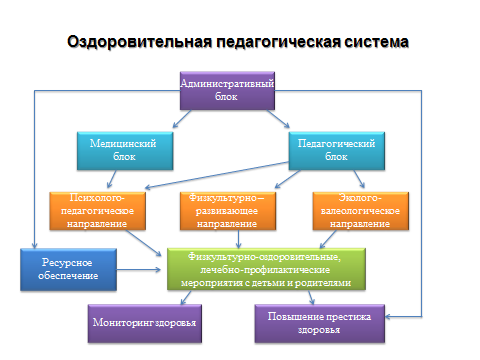 Большое внимание  необходимо уделить сохранению и укреплению здоровья, формированию навыков здорового образа жизни. Совместно с медицинским работником разработан план оздоровительных мероприятий, который ежегодно корректируется и согласовывается с родителями воспитанников.        Профилактическая работа в МБДОУ осуществляется силами медсестры и коллективом детской МУ ДГБ. Медицинская работа в ДОУ включает в себя различные разделы: работа с детьми, работа с педагогами, работа с родителями. Раздел работы с детьми имеет следующие направления: антропометрия, полноценное питание, система эффективного закаливания, организация двигательной активности детей,  создание представлений о здоровом образе жизни, профилактическая работа с детьми. Особое внимание уделяется двигательному  режиму, который способствует повышению функциональных возможностей ребенка, улучшению его работоспособности и закаленности.Педагогический коллектив детского сада осуществляет работу по сохранению и укреплению здоровья воспитанников по следующим направлениям:              - профилактика заболеваний;              - организация рационального питания;              - создание благоприятного психологического микроклимата и комфорта. Все это дало положительный результат, количество дней по болезни на одного ребенка уменьшилось.Задачей нашей работы является изучение и анализ здоровья детей на основе глубокой диагностики состояния здоровья детей, которая включает в себя:      - обследование детей узкими специалистами;      - лабораторные исследования;      - профилактические прививки. На основе всех этих данных определяется группа здоровья воспитанников. Важной для сохранения и укрепления здоровья ребёнка является работа по воспитанию у дошкольника потребности в здоровом образе жизни. В течение года запланированы мероприятия по повышению эффективности этой работы: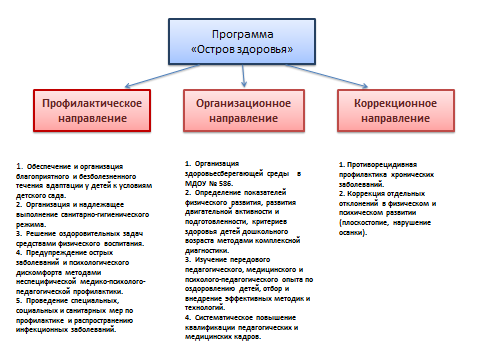 Оздоровительные мероприятия проводятся систематически в подгруппах, которые формировались с учётом особенностей психического развития и уровня подготовки детей, на занятиях использовался материал по приобщению детей к здоровому образу жизни.  Необходимо оснастить групповые помещения МБДОУ оборудованием для проведения оздоровительных процедур: массажные дорожки, оборудование для проведения гимнастики, спортивными атрибутами.  Тенденция снижения показателя заболеваемости возможна за счет систематических оздоровительных мероприятий: занятия физкультурой в зале и на  свежем воздухе, оздоровительный бег, витаминотерапия, кварцевание всех помещений, дыхательная гимнастика,кислородный коктейль, гимнастика после сна, гимнастика для глаз, хождение босиком по дорожке здоровья после сна.Ежедневная утренняя гимнастика до занятий;Физкультминутки во время занятий;Ежедневные прогулки днем и вечером;Проведение подвижных игр во время прогулки;Проведение физкультурных занятий в каждой группе;Организация самостоятельной двигательной деятельности;Комплексы упражнения для коррекции плоскостопия и осанкиГлавными ориентирами в работе медиков и  педагогов: индивидуальный подход к каждому ребенку, своевременность и доступность помощи, ежедневное комплексное воздействие медицинского персонала по индивидуальным назначениям врача-педиатра в оздоровлении воспитанников.     Оздоровление воспитанников не может быть эффективным, если оно проводится только силами медицинских работников. Эта работа требует тесного сотрудничества с педагогическим персоналом и родителями, поэтому в МБДОУ планируется коррекция работы с семьей.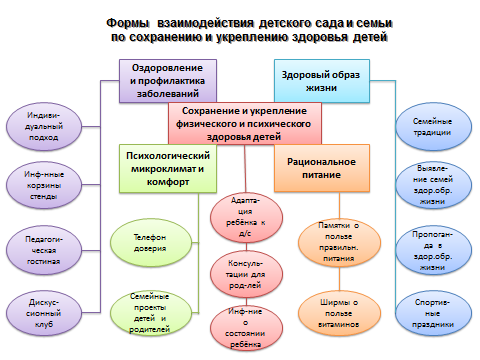 ПИТАНИЕДети в детском саду обеспечены трехразовым сбалансированным питанием. 20-ти дневное меню разработано на основе СанПиН (имеет циклический характер).   Питание воспитанников сбалансированное, калорийное. Дети получают необходимое количество витаминов. Два раза в неделю фрукты, ежедневно сок, кроме того,  почти каждый день в меню либо салат, либо свежие овощи. Один раз в неделю кондитерские изделия. Контроль питания осуществляется силами заведующего,  медсестры  МБДОУ, завхоза, повара. Усилить контроль за сроками и условиями хранения продуктов. Использовать продукты, которые имеют необходимые санитарные сертификаты соответствия и проверенных поставщиков.  Задачи для развития физического здоровья:Формировать навык сохранения правильной осанки, содействовать пропорциональному развитию всех мышечных групп;Повышать степень устойчивости организма к воздействию неблагоприятных факторов окружающей среды;Приобщать детей к здоровому образу жизни;Учить детей анализировать (контролировать и оценивать) свои движения и движения товарищей;Целенаправленно развивать двигательные умения и навыки;Побуждать к проявлению творчества и индивидуальности в двигательной деятельности.Следует обратить внимание на развитие двигательной активности детей не только на занятиях по физическому развитию, но и в  ходе режимных моментов. Больше использовать подвижных игр, направленных на развитие тех или иных  навыков и умении - равновесие, кидание, прыжки в вверх и длину и т.д. Обязательна утренняя гимнастика и гимнастика после дневного сна. Летом больше проводить мероприятии, направленных на развитие двигательной активности.Основными направлениями в реализации программы являются:ОСНОВНЫЕ НАПРАВЛЕНИЯ РАБОТЫ С ДЕТЬМИ1.1 Образовательное направлениеПримерный план физкультурно-оздоровительных мероприятий 1.3.Физкультурно-оздоровительное направление2. МЕДИЦИНСКОЕ СОПРОВОЖДЕНИЕ


3. ФИЗКУЛЬТУРНО-ОЗДОРОВИТЕЛЬНАЯ РАБОТА
3.1. СОХРАНЕНИЕ И УКРЕПЛЕНИЕ ФИЗИЧЕСКОГО И ПСИХИЧЕСКОГО ЗДОРОВЬЯ ДЕТЕЙ.
3.2. ВОСПИТАНИЕ КУЛЬТУРНО-ГИГИЕНИЧЕСКИХ НАВЫКОВ.
3.3. ФОРМИРОВАНИЕ НАЧАЛЬНЫХ ПРЕДСТАВЛЕНИЙ О 
ЗДОРОВОМ ОБРАЗЕ ЖИЗНИ.3.4. РАЗВИТИЕ ФИЗИЧЕСКИХ КАЧЕСТВ (СКОРОСТНЫХ, СИЛОВЫХ, ГИБКОСТИ, ВЫНОСЛИВОСТИ, КООРДИНАЦИИ).3.5. ФОРМИРОВАНИЕ ПОТРЕБНОСТИ В ДВИГАТЕЛЬНОЙ АКТИВНОСТИ И ФИЗИЧЕСКОМ СОВЕРШЕНСТВОВАНИИ.
3.6. ПРИОБЩЕНИЕ К ПРАВИЛАМ БЕЗОПАСНОГО ДЛЯ ЧЕЛОВЕКА И ОКРУЖАЮЩЕГО МИРА ПОВЕДЕНИЯ.
4. ПСИХОЛОГИЧЕСКОЕ СОПРОВОЖДЕНИЕ
5.ОЗДОРОВИТЕЛЬНАЯ РАБОТА С ПЕДАГОГАМИ
6. УКРЕПЛЕНИЕ МАТЕРИАЛЬНО-ТЕХНИЧЕСКОЙ БАЗЫ ДЕТСКОГО САДА
7. ОРГАНИЗАЦИЯ РАБОТЫ ПО ПРОПОГАНДЕ ЗДОРОВОГО ОБРАЗА ЖИЗНИ8. ВЗАИМОДЕЙСТВИЕ С СОЦИУМОМНаправлено на привлечение общественности к проблемам приобщения к здоровому образу жизни. Организация консультативного пункта на базе ДОУ, конференций, спортивных соревнований среди дошкольников, родителей и персонала дошкольных учреждений.
Критерии оценки эффективности ожидаемых результатов:

— Наличие в образовательном учреждении разработок, направленных на повышение уровня знаний детей, родителей, педагогов по здоровьесбережению.
— Уровень готовности выпускников к школьному обучению.
— Уровень освоения детьми основной образовательной программы по образовательным областям «Здоровье», «Физическое развитие», «Безопасность».
— Уровень удовлетворённости родителей оказанием образовательных услуг.
— Заболеваемость воспитанников.
— Физическая подготовленность воспитанников.
— Комплексная оценка состояния здоровья (распределение детей на группы здоровья).
— Уровень сформированности здорового образа жизни в семьях воспитанников МБДОУ.
Формы представления результатов программы

— Ежегодные аналитические отчеты (мониторинг) о ходе реализации программы на  Педагогическом совете МБДОУ.
— Разработка педагогами методических разработок по проблеме здоровьесбережения и защита их на педагогическом совете МБДОУ.
— Размещение материалов на сайте МБДОУ.
СПИСОК ЛИТЕРАТУРЫ

1. В.А. Бережной, С.Т. Махненко, Т.П. Колодяжная, Ю.В. Калашников «Интегрированные модели дошкольного и общего образования», выпуски 
№ 5,6,7, ОблЦТТУ, 2005г. 
2. А.А. Майер «Управление инновационными процессами в ДОУ», ТЦ «Сфера», 2008г.
3. И.В. Юганова «Экспертные оценки в дошкольном образовании», ТЦ «Сфера», 2009г.
4. Т.П. Колодяжная, Е.А. Чекунова «Сохранение здоровья детей и педагогов в условиях детского сада», М., Перспектива, 2009г.
5. Н.Е. Веракса, Т.С. Комарова, М.А. Васильева «От рождения до школы» основная общеобразовательная программа дошкольного образования, «МОЗАИКА-СИНТЕЗ», 2010г.
6. Л.И. Лукина «Организационные аспекты работы с педагогическими кадрами ДОУ», ТЦ «Сфера», 2010г.
7. О.В. Солодянкина «Система проектирования в дошкольном учреждении», М., «Аркти», 2010г.
8. Н.В. Микляева «Детский сад и школа будущего: основы сотрудничества и партнёрства», ТЦ «Сфера», 2011г.
9. Н.В. Микляева «Технологии непрерывного образования в детском саду и школе», ТЦ «Сфера», 2011г.
10. Интернет-сайт журнала «Педагогический мир», www.pedmir.ru/viewdoc.phpПриложение № 1  К ПЛАНУ ОЗДОРОВЛЕНИЯ ВОСПИТАННИКОвПолное наименование программыКомплексная оздоровительная программа «Азбука здоровья» Муниципального бюджетного дошкольного образовательного учреждения – детский сад № 55Генеральная цельОптимизация управленческих и организационных условий, обеспечивающих  решения задач по физической подготовке детей, формированию навыков здорового образа жизни, создания условий безопасного пребывания воспитанников в МБДОУ и снижения детской заболеваемости.Цели программыФормирование новой идеологии, утверждающей приоритетность охраны и укрепления здоровья всех участников образовательного процесса в детском саду.Создание оптимальных социально-педагогических, психологических и здоровьесберегающих условий развития и функционирования личности воспитанника в условиях детского сада.Обеспечение охраны жизни и здоровья воспитанников, гарантий их законных прав на безопасные условия образовательно-воспитательного процесса.Основные задачи, мероприятия программыОбеспечить выполнение законодательства РФ по вопросам охраны здоровья и безопасности воспитанников в условиях детского сада;Организовать условия для полноценного, правильного, сбалансированного питания детей;Совершенствовать работу по обеспечению физического и психологического здоровья путем внедрения здоровьесберегающих технологий; Проводить профилактические мероприятия по снижению заболеваемости в детском саду;Популяризировать преимущество здорового образа жизни, способствующего успешной социальной адаптации и противостоянию вредным привычкам;Соблюдать валеологических требований на занятиях самоподготовкой, воспитательских часах, занятиях физической культурой;Совершенствовать систему спортивно-оздоровительной работы;Совершенствовать работу по охране и укреплению здоровья детей посредством оптимизации закаливающих процедур и координации работы всех специалистов;Повысить эффективность процесса здоровьясбережения детей в МБДОУ на основе сотрудничества детского сада и семьй;Снизить заболеваемость детей в МБДОУ посредством взаимодействия всех специалистов.Ожидаемые, конечные результаты, важнейшие целевые показатели программы
Снижение уровня заболеваемости детей;Осознанное отношение к здоровому образу жизни, сформированность навыков  по безопасному и здоровьесберегающему поведению;Взаимодействие детского сада и семьи по вопросам сохранения и укрепления здоровья воспитанников и приобщения к здоровому образу жизни;Применение здоровьесберегающих технологий.Основные разработчикиПедагоги и специалисты МБДОУОбразовательная областьЦельЗадачиФизическое развитие Охрана здоровья детей и формирование основ культуры здоровья  — сохранение и укрепление физического и психического здоровья детей;
— воспитание культурно-гигиенических навыков;
— формирование начальных представлений о здоровом образе жизни.Физическое развитие Формирование у детей интереса и ценностного отношения к занятиям физической культурой, гармоничное физическое развитие.  — развитие физических качеств (скорость, сила, гибкость, выносливость, координация);
— накопление и обогащение двигательного опыта детей (овладение основными движениями);
— формирование у воспитанников потребности в двигательной активности и физическом совершенствовании.Социально коммуникативное развитие Формирование основ безопасности собственной жизнедеятельности.   — формирование представлений об опасных для человека ситуациях и способах поведения в них;
— приобщение к правилам безопасного для человека поведения;
— передача детям знаний о правилах безопасного дорожного движения в качестве пешехода и пассажира транспортного средства;
— формирование осторожного и осмотрительного отношения к потенциально опасным для человека ситуациям.Мероприятие Сроки  Место проведения Ответственный Где отраженноДиагностика физической подготовленности дошкольников на начало годаСентябрь Физкультурный залИнструктор по ФИЗО МониторингТурнир по футболу между старшими и подготовительными группамиИюль-августСпортивная площадкаИнструктор по ФИЗО Аналитика, фотоотчётСпортивный праздник Ноябрь Физкультурный залИнструктор по ФИЗО Аналитическая справкаЗимний спорт. праздник «Веселые старты» (старшая, подготовительная группа)Декабрь Спортивная площадка ДОУИнструктор по ФИЗО воспитателиАналитическая справкаСпортивный праздник «Путешествие в сказку» (младший, средний возраст)Январь Физкультурный залИнструктор по ФИЗО, воспитателиАналитика«День защитника отечества»Спортивный праздник «Мама, папа, я – спортивная семья» (все группы)Февраль Физкультурный залИнструктор по ФИЗО,воспитателианалитикаСпортивное развлечение, посвященное Дню космонавтики (старшие, подготовительные группы)Апрель Физкультурный залИнструктор по ФИЗО АналитикаДиагностика физической подготовленности дошкольников на конец годаВоенно-спортивная эстафета ко Дню победы (старшие, подготовительные группы) «День здоровья» (младший, средний возраст)Май Территория ДОУИнструктор по ФИЗО Инструктор по ФИЗО., воспитателиИнструктор по ФИЗО МониторингФотоотчет«День защиты детей»Июнь Спортивная площадка ДОУИнструктор по ФИЗО Аналитический отчетСодержание мероприятийСодержание мероприятийСодержание мероприятийСрокивыполненияОтветственныйРабота с детьмиРабота с детьмиРабота с детьмиРабота с детьмиРабота с детьмиТрадиционные методы оздоровленияУтренний приём детей на свежем воздухеиюнь, июль, августвоспитателиТрадиционные методы оздоровленияПроведение утренней гимнастики на свежем воздухеиюнь, июль, августвоспитателиТрадиционные методы оздоровленияФизкультурные занятия (в том числе на свежем воздухе)январь –декабрьвоспитателиТрадиционные методы оздоровленияКонтроль температурного режима, воздушного режима дня, санитарного состояния в группах, светового режимаянварь –декабрьстаршая медсестраТрадиционные методы оздоровленияСтрогое соблюдение режима дня в образовательном учрежденииежедневноврач,медсестраТрадиционные методы оздоровленияРациональное питаниеежедневнодиетсестраТрадиционные методы оздоровленияКварцевание спальных и игровых помещений2 раза в деньежедневновоспитатели,пом. воспитат.Традиционные методы оздоровленияМедконтроль занятий2 раза в кварталврач, старшаямедсестраСпециальные методы оздоровленияБосохождение на улицеиюнь - августвоспитатели, ст. медсестраСпециальные методы оздоровленияСолнечные ванныиюнь - августвоспитатели, старш. медсестраСпециальные методы оздоровленияЗакаливающие мероприятияежедневновоспитатели, мед. работникиСпециальные методы оздоровленияКонтроль соответствия одежды детей времени годапосезонновоспитателиСпециальные методы оздоровленияХождение босиком в спальне до и после снаежедневновоспитателиСпециальные методы оздоровленияЛабораторные исследования:       - ОАК, ОАМ;   - Исследования кала на гельминтыпо плану врачамедсестраСпециальные методы оздоровленияПрофилактические прививкипо плану врачаврач, медсестраСпециальные методы оздоровленияОздоровительные мероприятия:   - Ионизация воздуха;  - Утренняя гимнастика ежедневноВоспитатели, инструктор по ФизоСпециальные методы оздоровленияМобилизация защитных сил организма:  - Аскорбиновая кислота 1 раз в день; - Полоскание полости ртаежедневновоспитатели, мед. работникиСпециальные методы оздоровленияОсмотр детей на педикулёз и грибковые заболевания1 раз в неделю медсестраСпециальные методы оздоровленияАроматерапия  (чеснок, лук)октябрь - апрельвоспитателимедсестраСпециальные методы оздоровленияПрививки от гриппаоктябрь - декабрьврач, медсестраСпециальные методы оздоровленияГимнастика для глазежедневновоспитатели, Специальные методы оздоровленияГимнастика «Маленьких волшебников»Нетрадиционные методы работы с детьми по профилактике заболеваний: - Точечный массаж- Массаж рук- Закаливающий массаж подошвежедневновоспитателиПсихогимнастиканоябрь - майпедагог-психологРелаксационные упражнения: нервно-мышечное расслабление, дыхательные техникиноябрь - майпедагог-психологСказкотерапия: чтение, проигрывание психотерапевтических сказок, составление историй совместно с ребёнкомноябрь - майпедагог-психологАрттерапия: работа с красками, глиной, пастельюноябрь - майпедагог-психологРабота с кадрамиРабота с кадрамиРабота с кадрамиРабота с кадрамиРабота с кадрамиУсиление санэпидрежиманоябрь - апрельвоспитатели, медсестразавхозКонтроль медосмотра сотрудниковежеквартальнозаведующий медсестраПроведение бесед: - с поварами по санитарно-гигиеническим нормам и правилам на кухне;- с помощниками воспитателей по санитарно-гигиеническим нормам и правилам получения и раздачи пищи, мытья посуды и уборки групп;- с воспитателями о соблюдении санитарно-гигиенических норм при играх, занятиях, прогулках и сна детей2 раза в месяц2 раза в месяц1 раз в месяцЗаведующийзавхоз медсестраКонсультации обслуживающего персонала:- воздушный режим и его значение для здоровья детей- воспитание культурно-гигиенических навыковежемесячноЗавхозмедсестраКонтроль «Организация двигательной активности детей на прогулке»ежемесячноЗам.зав по ВМРПрививки от гриппаоктябрь - декабрьЗаведующиймедсестра- Точечный массаж по Уманской- Массаж рук- Закаливающий массаж подошвежедневномедсестраРабота с родителямиРабота с родителямиРабота с родителямиРабота с родителямиРабота с родителямиОформление информационных листков на тему:- инфекционные заболевания- лечение без лекарств- физическое воспитание малышей- как быть здоровым и телом и душой- возрастные кризисы развития и условия, способствующие их благополучному разрешениюежемесячномедсестравоспитателиРодительские собрания на тему «Здоровый ребёнок»Анкетирование для выявления уровня компетентностиежеквартальновоспитатели, медсестраБеседы с родителями на темы:- как уберечь ребёнка от вирусного заболевания- повышение защитных функций организма- как предотвратить травматизм у ребёнка- профилактика энтеробиоза- другие по необходимостиежеквартальновоспитатели, медсестраДень здоровой семьиноябрьвоспитатели, медсестра,  педагог- психолог, родители№ п/пМероприятие Срок Ответственные Организационная работаОрганизационная работаОрганизационная работаОрганизационная работа 1. Проведение анализа острой инфекционной и соматической заболеваемости воспитанников на совещании при заведующем Ежеквартально Медицинская сестра 2.  Консультирование воспитателей и разработка рекомендаций, направленных на сохранение здоровья каждому ребенку с соматическими и психическими заболеваниями (экраны здоровья) Постоянно Медицинская сестра 3. Осуществление контроля за выполнением натуральных норм расходования продуктов питания. Сбалансированность питания. Постоянно  Медицинская сестраПрофилактическая работаПрофилактическая работаПрофилактическая работаПрофилактическая работаДиагностикаДиагностикаДиагностикаДиагностика 6. Определение уровня адаптации ребенка в условиях детского сада:
— резистентность организма ребенка;
— психическое здоровье;
— физическое здоровье По окончанию периода адаптации. Медицинская сестра, 
педагог-психолог 7.Диспансеризация:
-  Проведение профилактических осмотров детейОбследование:   врачом-педиатром,
 (с проведением антропометрии, распределением детей на медицинские группы для занятий физкультурой)
Согласно плану
2 раза в год
Бригада узких врачей-специалистов детской поликлиники ГБ 
Врач-педиатр
Медсестра 8.Клинико-лабораторные исследования:
   — функционально-диагностические; 
   — обследование на гельминты
По плану Медицинская сестраПрофилактикаПрофилактикаПрофилактикаПрофилактика 9. Проведение дальнейшего обследования детей с выявленной патологией после углубленного медосмотра и постановка нуждающихся на «Д» учет
постоянно
Медицинская сестра
10.Общеукрепляющая терапия:
-  иммуностимуляторы;
— витамины (С витаминизация третьих  блюд);
-  поливитамины; Постоянно   Медицинская сестра
11.Закаливание:
 -утренняя гимнастика;
-обливание рук до локтя;
-подвижные игры на свежем воздухе. 

Постоянно Медицинская сестра, воспитатели групп
12.Физиотерапия:
Профилактические процедуры:
— ароматерапия (аромалампы).    Постоянно с учетом
индивидуальных особенностей  ребенка   Медицинская сестра, логопед 13.Массаж:
— самомассаж (обучение детей элементам массажа) Согласно плану профилактической работы. Инструктор по ФИЗО, воспитатели
14. Разработка рекомендаций для оздоровления с учетом индивидуальных особенностей воспитанников ДОУ Постоянно  Зам. зав. по ВМР, медицинская сестра, инструктор по ФИЗО
15.Санитарно-просветительная работа:
— «Служба 03» (обучение детей оказанию первой     помощи);
- «Это должен знать каждый» (привитие гигиенических навыков, пропаганда здорового образа жизни) Согласно тематическому плану Инструктор по ФИЗО, воспитатели, муз. руководитель 16.Первичная профилактика:  
— ежедневный осмотр воспитанников;
— изоляция больных детей;
-контроль за санитарно-гигиеническими условиями;
-контроль за организацией образовательного процесса (режим дня, занятия)
— соблюдение СанПиН  Постоянно Медицинская сестра 17.Организация питания воспитанников:
а) ежедневное меню – раскладка;
б) контроль качества приготовления пищи;
в) контроль пищевого рациона воспитанников;
г) контроль за состоянием фактического питания и анализ качества питания;
д) санитарно-гигиеническое состояние пищеблока;
е) бракераж готовой продукции;
ж) контроль за выполнением натуральных норм.
Постоянно Медицинская сестра

Бракеражная комиссия ДОУ 18. Контроль санитарного состояния пищеблока и соблюдения личной гигиены его работников Постоянно  Медицинская сестра№ п\пНаправления работыФормы работыСрокиОтветственный 1. Анализ состояния здоровья детей. распределение детей по  группам здоровья. 
Оценка эффективности профилактических и оздоровительных мероприятий.
 август, сентябрь

 Медсестра, 
Зам. зав. по ВМР

Инструктор по ФИЗО, воспитатели 2. Использование воздушных ванн Гимнастика и подвижные игры в облегчённой одежде. В течение года Инструктор по ФИЗО
Воспитатель 3. Использование солнечных ванн Пребывание детей на солнце в облегченной одежде и панамах, в процессе игр малой подвижности, а также игр с водой и песком. Июнь — август Воспитатель 4. Использование закаливания водой Дидактическое упражнение для умывания «Водичка, водичка» Дидактическое упражнение для полоскания горла «Хочешь знать, как гусь гогочет»
Дидактическое упражнение для обливания ног «Ножки чисто мы помоем»
 В течение года


 Воспитатель

 5. Использование босохождения Комплекс упражнений «Топ, топ – наши ножки» Июнь — август Воспитатель 6. Осуществление контроля за выработкой правильной осанки Дидактические упражнения «Позвони в колокольчик», «Сорви листок», «Дотянись до шарика» и т.д.Специальные комплексы зарядок, разминок.
Использование тренажеров В течение года Инструктор по ФИЗО
Воспитатель
Муз.рук. 7. Обеспечивать оптимальную двигательную активность детей в течение дня. Утренняя гимнастика и гимнастика после сна.
Подвижные, спортивные и народные игры.
Динамические паузы и физминутки. Спортивные праздники и развлечения. В течение года Инструктор по ФИЗО
Воспитатель
Муз.рук.
 № п\пНаправления работыФормы работыСрокиОтветственный 1. Воспитывать привычку ухаживать за чистотой своего тела, самостоятельно умываться, мыть руки с мылом. Дидактические упражнения «Надо, надо умываться» «Научим Незнайку,
Игры по ЗОЖ
Чтение стихотворения А. Барто «Девочка чумазая»
Просмотр мультфильма «Мойдодыр»
Беседа «Сколькими способами можно очистить кожу»
Разучивание отрывка из стихотворения В.В. Маяковского «Что такое хорошо и что такое плохо»
Дидактическая игра «Как умываются животные» и др. Ежедневно

В соответствии с тематическим планом Воспитатель 2. Воспитывать привычку самостоятельно одеваться, следить за своим внешним видом. Дидактическое упражнение «Я умею одеваться».
Обучающие игры по ЗОЖ
(«Оденем куклу на прогулку»,
«Что перепутал художник»)
Сюжетно-ролевые игры по возрастам Ежедневно

В соответствии с тематическим планом Воспитатель 3. Формирование навыков культурного приёма пищи Дидактическое упражнение «Учимся аккуратно кушать»
Дидактическая игра «Поможем кукле накрыть стол к приходу гостей»
Дежурство по столовой
Сюжетно-ролевая игра «Кафе»
Дидактическая игра «Столовые приборы и их назначение» Ежедневно

В течение года

Ежедневно
В течение года Воспитатель 4. Педагогическая диагностика:
промежуточная,
итоговая. Педагогическая диагностика программы «От рождения до школы» Н.Е. Веракса Начало и конец года Воспитатель № п\пНаправления работыФормы работыСрокиОтветственный 1. Знакомство детей с частями тела человека. Обучающие игры по ЗОЖ.
Беседа «Как органы человека помогают друг другу»
Дидактическая игра «Что для чего нужно»
Дидактическая игра «Покажи, что назову»
Дидактическая игра «Чтобы глаза, уши, зубы были здоровыми»Проекты. В соответствии с тематическим планом Воспитатель
инструктор по ФИЗО 2. Воспитание потребности в соблюдении режима питания, употребления в пищу полезных продуктов. Обучающие игры по ЗОЖ.
Подвижная игра «Полезные продукты»
Подвижная игра «Повара»
Разучивание стихотворения «Кто скорее допьёт» П. Воронько
Дидактическая игра «Угадай по вкусу»
Дидактическая игра «Волшебный мешочек»
Чтение стихотворения «Маша обедает» П. ВоронькоПроекты. В соответствии с тематическим планом Воспитатель
Инструктор по ФИЗО
Муз.рук. 3. Формирование представлений о важности для здоровья  сна, гигиенических процедур, движений, закаливания.Обучающие игры по ЗОЖ.
Музыкально-ритмическая игра «Все ребята любят мыться».
Дидактическая игра «Что вредно, что полезно»
Беседа «Как готовиться ко сну»
Чтение «Сказки о глупом мышонке» С.Я. Маршака.
Дидактическая игра «Чтобы кожа была здоровой»
Создание альбома «Кто с закалкой дружит – никогда не тужит»
Физкультурные досуги.Проектная деятельность В соответствии с тематическим планом Воспитатель 
Инструктор по ФИЗО
Муз.рук. 4. Знакомство с понятиями «здоровье», «болезнь» Обучающие игры по ЗОЖ.
Игра по ТРИЗ «Что будет, если…»
Досуг «Осторожно микробы»
Чтение стихотворения «Прививка» С. Михалкова.
Беседа «Откуда берутся болезни»
Чтение стихотворения «Воспаление хитрости» А. Милна. В соответствии с тематическим планом Воспитатель 5. Формирование умения оказывать себе элементарную первую медицинскую помощь. Обучающие игры по ЗОЖ.
Беседа «Если ты заболел»
Дидактическая игра «Лекарства под ногами»
Кроссворд «Зелёная аптека»
Сюжетно – ролевые игры «Поликлиника» и «Аптека»
Инсценировка отрывка стихотворения К.И. Чуковского «Айболит»
Дидактическая игра «Какому врачу, что нужно»
Беседа «Лекарства – друзья, лекарства враги» В соответствии с тематическим планом Воспитатель 6. Формирование представлений о значении физических упражнений для организма человека. Обучающие игры по ЗОЖ
Разучивание физминутки «Спорт-здоровье»
Музыкально-ритмические движения «Зверобика»
Чтение сказки «Зарядка и Простуда»
Альбома «В здоровом теле – здоровый дух»
Спортивный досуг «Путешествие в Спортландию».Проектная деятельность В соответствии с тематическим планом Инструктор по ФИЗО
Воспитатель 7. Педагогическая диагностика:
промежуточная,
итоговая. Педагогическая диагностика программы «От рождения до школы» Н.Е. Веракса Начало и конец года Воспитатель № п\пНаправления работыФормы работыСрокиОтветственный 1. Формирование правильной осанки Упражнения на гимнастической скамейке.
Подвижная игра «Пройди – не урони».
Упражнения на турнике и шведской стенке.
Игровые задания.
 В соответствии с перспективными планами работы Воспитатель
Инструктор по ФИЗО
 2. Формирование умения перестраиваться на месте и во время движения. НОД по физической культуре
НОД по музыке.
Утренняя гимнастика
Музыкально-ритмические движения.
Игры-эстафеты.
 В соответствии с перспективными планами работы Воспитатель
Инструктор по ФИЗО
Муз.рук.
 3. Развитие физических качеств: силы, быстроты, выносливости, ловкости, гибкости. НОД по физической культуре
Подвижные, спортивные и народные игры.
Игровые упражнения.
Оздоровительный бег.
Пешие прогулки (простейший туризм) В соответствии с перспективными планами работы Зам.зав. по ВМР Воспитатель 
Иинструктор
по ФИЗО 4. Развитие координации движений и ориентировки в пространстве. НОД по физической культуре
НОД по музыке.
Музыкально-ритмические движения.
Физминутки.
Динамические паузы.
Подвижные игры. В соответствии с перспективными планами работы Воспитатель 
Инструктор по ФИЗО
Муз.рук.
 5. Развития умения прыгать в длину, в высоту, с разбега. НОД по физической культуре
Игровые упражнения.
Игровые задания. В соответствии с перспективным планом работы Инструктор ФИЗО
Воспитатель  6. Формирование умения кататься на велосипеде, самокате, роликах. Игровые упражнения.
Игровые задания.
Самостоятельная двигательная активность на прогулке.
Спортивный досуг на воздухе. Май — сентябрь Инструктор по ФИЗО
Воспитатель 7. Формирование умения ползать, пролезать, подлезать, перелазить  через предметы. НОД по физической культуре.
Игры-эстафеты.
Игровые упражнения.
Спортивные праздники и досуги.
Игровые задания. В соответствии с перспективным планом работыИнструктор по ФИЗО
Воспитатель 8. Формирование умений в ловле и передаче мяча. НОД по физической культуре
Спортивные игры.
Игровые упражнения.
Подвижные и народные игры.
Спортивные досуги. В соответствии с перспективным планом работы Физ. инструктор
Воспитатель 9. Развитие активности детей в играх со скакалками, обручами и другим спортивным инвентарём. НОД по физической культуре
Утренняя гимнастика.
Самостоятельная двигательная активность детей в группе и на прогулке.
Музыкально-ритмические движения.
Подвижные игры.
Спортивные досуги и праздники. В течение года Физ. инструктор
Воспитатель № п\пНаправления работыФормы работыСрокиОтветственный 1. Воспитание желания выполнять физические упражнения на прогулке Ходьба по оздоровительным дорожкам.
Упражнения на спортивно – игровом оборудовании.
Спортивные игры. Спортивные досуги на воздухе. В соответствии с перспективными планами работы Воспитатель
Инструктор по ФИЗО 2. Развитие умения играть в игры, способствующие совершенствованию
основных движений (ходьба, бег, бросание, катание)  Спортивные, подвижные, народные игры.
Игры – эстафеты.
Спортивные соревнования. В соответствии с перспективными планами работы Воспитатель
Инструктор по ФИЗО 3. Формирование выразительности движений, умение передавать действия некоторых персонажей, животных.  Хороводные и народные игры.
Инсценировки стихотворений.
Презентация для детей «Зверобика»
Игры – импровизации. В соответствии с перспективными планами работы Воспитатель 
Инструктор по ФИЗО
Муз.рук. 4. Развитие желания самостоятельно использовать спортивный инвентарь для организации игр. Экскурсия по физкультурному уголку группы.
Изготовление, украшение физкультурного оборудования совместно с детьми.
Игровые задания.
Сюжетные интегрированные занятия, с использованием физкультурного оборудования.
Музыкально – ритмические движения с лентами, султанчиками, платочками и т.д. В течение года Воспитатель  5. Воспитание красоты, грациозности, выразительности движений Занятия по музыке.
Упражнения с лентами, платочками, султанчиками.
Музыкально – ритмические движения.
Релаксация.
Презентации «Лёгкая атлетика», «Танцы народов мира» В соответствии с перспективным планом работыИнструктор по ФИЗО
Воспитатель
Муз.рук.
 6. Поддержание интереса к физической культуре и спорту Презентация «Виды спорта»
Спортивный праздник «Малые Олимпийские игры»
Конкурс рисунков «Мой любимый вид спорта»
Спортивные игры. 
Разучивание стихотворения «Маленький спортсмен» Е. Багрян.
Спортивные соревнования.  В течение годаИнструктор по ФИЗО
Воспитатель 7. Педагогическая диагностика:
промежуточная,
итоговая Педагогическая диагностика программы «От рождения до школы» Н.Е. Веракса Начало и конец года Инструктор по ФИЗО№ п\пНаправления работыФормы работыСрокиОтветственный 1. Осуществление контроля за соблюдением правил безопасного пребывания в детском саду НОД и игровая деятельность по Безопасности.
Изготовление совместно с детьми знаков «Опасные предметы в нашей группе»
Презентация «Опасные предметы»
Анализ ситуаций.Проекты. Ежедневно Все сотрудники ДОУ, в соответствии с должностной инструкцией 2. Передача знаний о правилах дорожного движения. НОД по Безопасности.
Презентации «ПДД», «Когда мы пешеходы», «Безопасная дорога»
Интервью с детьми «ПДД – наши верные друзья»
Сюжетно – ролевые игры «Автобус», «Путешествие», «Шофер»
Дидактические игры 
Конкурс рисунков и поделок.
Экскурсия к дороге.
Досуги.
Чтение художественной литературы.Просмотр видео материалов. Викторины. В соответствии с перспективными планами Воспитатель
Инструктор по ФИЗО
Муз. рук. 3. Передача знаний о правилах пожарной безопасности. НОД по Безопасности.
Беседы.
Дидактические игры.
Сюжетно – ролевая игра «Пожарная часть»
Анализ ситуаций.
Досуги.
Конкурс рисунков.
Презентации  «Лесные пожары» и «Опасные электроприборы»
Инсценировка стихотворения «Кошкин дом»
Чтение художественной литературы. Викторины, экскурсии в музей, памятки.  Досуги. В соответствии с тематическим планом Зам.зав. по ВМРВоспитатель 
 4. Формирование представлений о ядовитых ягодах, грибах и растениях. НОД по Безопасности.
Дидактические и подвижные игры.
Досуги.
Презентация «Грибы»
Конкурс рисунков и поделок.
Беседы.
Чтение художественной литературы. В соответствии с тематическим планом Воспитатель 
 5. Педагогическая диагностика:
промежуточная,
итоговая Педагогическая диагностика программы «От рождения до школы» Н.Е. Веракса Начало и конец года Воспитатель

  № п/пНаправления работыФормы работыСроки Ответственные 1. Анализ адаптации детей к условиям ДОУ Наблюдение, анкетирование педагогов, родителей, составление таблицы адаптации по адаптационным листам К.Ю. Белой Начало учебного года и по мере поступления детей Педагог-психолог 2 Выявление детей группы риска Анализ  После проведения профилактических осмотров Педагог-психолог 3 Составление программ психолого-педагогического сопровождения Совещание при заведующей, педсовет Начало  учебного года Педагог-психолог 4 Занятия с детьми из группы риска по программе «Развивай-ка» Игровые развивающие занятия с  В течение учебного года Педагог-психолог 5 Изучение психологического состояния педагогов Анкеты, тесты Начало  учебного года Педагог-психолог 6 Формирование навыков общения педагогов с детьми, родителями Семинары-практикумы, тренинги, консультации В течение учебного года Педагог-психолог 7 Разработка рекомендаций по сохранению психологического здоровья детей и взрослых Памятки, буклеты, стенды В течение учебного года Педагог-психолог № п/пПрограммные мероприятия СрокиОтветственные 1. Аутотренинг и психогимнастика Аудиовизуальная релаксация 1 раз в месяц  Педагог-психолог 2. Походы выходного дня В течение года Зам.зав. по ВМР Инструктор по ФИЗО 3. Туристическое путешествие по родному краю 1 раз в год Зам.зав. по ВМР Инструктор по ФИЗО 4. Профилактика эмоционального «выгорания», профессиональных «выгораний».  В течение года Педагог-психолог 5.Тематические педагогические часы, викторины, спортивные соревнования. Клубы по интересам, выставки. В течение годаЗам.зав. по ВМР № п/пПрограммные мероприятия СрокиОтветственные 1. Приобретение спортивного оборудования и инвентаря  для занятий на открытом воздухе  Декабрь-март Администрация детского сада 2. Оборудование медицинского кабинета в соответствии с требованиями СанПиН  Август-сентябрь Администрация детского сада 3. Приобретение спортивного оборудования и инвентаря для занятий в физкультурном зале. Апрель-июнь Администрация детского сада4.Благоустройство и озеленение территорииМай-сентябрьКоллектив№ п/пНаправления работыФормы организацииСрокиОтветственные1Влияние образа жизни семьи на здоровье ребенка. Презентации передового опыта семейного воспитания, информация на сайте ДОУ.1 раз в годВоспитатели2Информация о факторах, влияющих на физическое здоровье ребенка (спокойное общение, питание, закаливание, движения). Действие негативных факторов (переохлаждение, перегревание, перекармливание и др.), наносящих непоправимый вред здоровью малыша. Помогать родителям сохранять и укреплять физическое и психическое здоровье ребенка.Индивидуальные и групповые консультации, родительские собрания, оформление информационных стендов, информация на сайте ДОУ.По плануВоспитатели3Ориентировать родителей на совместное с ребенком чтение литературы, посвященной сохранению и укреплению здоровья, просмотр соответствующих художественных и мультфильмов. Создание библиотеки (медиатеки), памяток, информация на сайте ДОУ.По плануВоспитатели4Знакомить родителей с оздоровительными мероприятиями, проводимыми в детском саду. Разъяснять важность посещения детьми секций, студий, ориентированных на оздоровление дошкольников. Информация на сайте ДОУ.В течение годаЗам. зав. по ВМР5Разъяснять родителям (рекомендуя соответствующую литературу) необходимость создания в семье предпосылок для полноценного физического развития ребенка. Оформление соответствующего раздела в «уголке для родителей», на родительских собраниях, в личных беседах, информация на сайте ДОУ.По плануВоспитатели6Ориентировать родителей на формирование у ребенка положительного отношения к физкультуре и спорту; привычки выполнять ежедневно утреннюю гимнастику; стимулирование двигательной активности ребенка совместными спортивными занятиями (лыжи, коньки, фитнес), совместными подвижными играми, длительными прогулками в парк или лес; создание дома спортивного уголка; покупка ребенку спортивного инвентаря (мячик, скакалка, лыжи, коньки, велосипед, самокат и т.д.); совместное чтение литературы, посвященной спорту; просмотр соответствующих художественных и мультфильмовОформление буклетов, памяток, информация на сайте ДОУ.По плануВоспитатели7Информировать родителей об актуальных задачах физического воспитания детей на разных возрастных этапах их развития, а также о возможностях детского сада в решении данных задач.Оформление соответствующего раздела в «уголке для родителей», на родительских собраниях, информация на сайте ДОУ.В течение года8Знакомить с лучшим опытом физического воспитания дошкольников в семье и детском саду, демонстрирующим средства, формы и методы развития важных физических качеств, воспитания потребности в двигательной деятельности.Приглашение родителей на детские концерты и праздники, дни открытых дверей, лекции, семинары, семинары-практикумы, проведение мастер-классов, тренингов, информация на сайте ДОУ.По плануВоспитатели9Создавать в детском саду условия для совместных с родителями занятий физической культурой и спортом. Привлекать родителей к участию в совместных с детьми физкультурных праздниках и других мероприятиях, организуемых в детском саду (а также районе, городе). Спортивные праздники, соревнования, конкурсы, информация на сайте ДОУ.По плануВоспитатели10Знакомить родителей с опасными для здоровья ребенка ситуациями, возникающими дома, на даче, на дороге, в лесу, у водоема, и способами поведения в них. Направлять внимание родителей на развитие у детей способности видеть, осознавать и избегать опасности. Родительские собрания, консультации, буклеты, памятки, информация на сайте ДОУ.По плануВоспитатели11Информировать родителей о необходимости создания благоприятных и безопасных условий пребывания детей на улице (соблюдать технику безопасности во время игр и развлечений на каруселях, на качелях, на горке, в песочнице, во время катания на велосипеде, во время отдыха у водоема и т.д.). Рассказывать о необходимости создания безопасных условий пребывания детей дома (не держать в доступных для них местах лекарства, предметы бытовой химии, электрические приборы; содержать в порядке электрические розетки; не оставлять детей без присмотра в комнате, где открыты окна и балконы и т.д.). Информировать родителей о том, что должны делать дети в случае непредвиденной ситуации.Информационные стенды, памятки, презентации, информация на сайте ДОУ.По плануВоспитатели12Привлекать родителей к активному отдыху с детьми, расширяющему границы жизни дошкольников и формирующему навыки безопасного поведения во время отдыха. Помогать родителям планировать выходные дни с детьми, обдумывая проблемные ситуации, стимулирующие формирование моделей позитивного поведения в разных жизненных ситуациях.Консультации, праздники, соревнования, походы, конкурсы, информация на сайте ДОУ.По плануВоспитатели13Побуждать родителей на личном примере демонстрировать детям соблюдение правил безопасного поведения на дорогах.Памятки, презентации, информация на сайте ДОУ.По плануВоспитатели14Знакомить родителей с формами работы дошкольного учреждения по проблеме безопасности детей дошкольного возраста.Информация на сайте ДОУ.В течение годаЗам.зав. по ВМРУчреждение задачи, решаемые в совместной работеформы работы с детьмиМАОУ СОШ № 93• обеспечивать полноценное взаимодействие игровой и учебно-познавательной деятельности в педагогическом процессе • формировать у старших дошкольников основы умения учиться • создавать условия для возникновения у детей интереса к обучению в школе • создавать условия для успешной адаптации дошкольников к условиям • экскурсии • открытые просмотры • собеседования • совместные развлечения и праздники • совместные зимние каникулы • концерты • участие в театральной неделе школьного обучения • способствовать физическому и психическому развитию детей, поддержания их здоровья • обеспечивать сотрудничество педагогов и родителей Торговый дом «Люмна»Методическое обеспечениеСеминары по новым Программам, новинкам издательствЗаказ литературы и методических пособийДетское поликлиническое отделение ГБ № 5• сохранение и укрепление здоровья детей • оказание лечебно-профилактической помощи детям • проведение профпрививок • профосмотры врачами-специалистами • осмотр детей врачом-педиатром • туберкулинодиагностика • проведение скрининг-тестов • закаливающие процедуры • наблюдение за детьми в период адаптации • ведение индивидуальных тетрадей здоровьяМуниципальное бюджетное учреждение Екатеринбургский Центр  психолого- педагогической поддержки  несовершеннолетних «Диалог» Анализ и обобщение педагогического опыта организации профилактической деятельности в образовательной среде.Разработка, апробация и внедрение профилактических   проектов и программ.Организация и проведение круглых столов, конференций для обмена опытом.Консультирование всех участников образовательного процесса.Разработка и распространение научно-методических материалов.Организация и проведение социологических, психологических мониторинговых исследований.Проекты и программыКонкурсыРекомендацииКонсультированиеТуристическая компания «Штурм»Оздоровительные, тренировочные мероприятия.Формирование коллектива ОУЛичностный и профессиональный рост, самореализация, активный отдых.Проведение Дней Здоровья, походов, сплавов, командные игры,  Выездные мероприятия. Международный интернетный портал «Maaam»Сайт Академия развития творчества «Арт-талант»Интеллектуально-развивающий портал «Рыжий кот»Творческий образовательный сайт «Страна талантов»Распространение опыта педагогов МБДОУ,Ознакомление с опытом других детских садов,Демонстрация умений и достижений всех участников образовательного процессаВсероссийские творческие конкурсы для детей и педагогов.Методические разработки.Обучающие семинары.Уральский государственный горный университетОрганизация помощи дошкольным учреждениямОбустройство участков, помещений  МБДОУ, проведение совместных мероприятий.Месяц Мероприятия Дозировка Контингент детейОтветственныеС
е
н
т
я
б
р
ь 1. Целебная пилюля Неболейка (Ревит)Все детимедсестраВоспитателиС
е
н
т
я
б
р
ь 2. Стимуляция биологически активных точекежедневноВсе детиВоспитательС
е
н
т
я
б
р
ь 3. "Босоножье"После дневного снаВсе детимедсестраВоспитательС
е
н
т
я
б
р
ь 4. "Поиграем с ножками"1 раз в неделю перед сномСредняя, старшая группымедсестраВоспитателиО
к
т
я
б
р
ь1. Целебная пилюля Неболейка (Ревит)Все детимедсестраВоспитателиО
к
т
я
б
р
ь2. "Босоножье"После дневного снаВсе детимедсестраВоспитателиО
к
т
я
б
р
ь3. "Поиграем с ножками"1 раз в неделю перед сномСредняя, старшая группымедсестраВоспитателиО
к
т
я
б
р
ь4. "Поиграем с носиком"2-3 раза в деньМладшая- старшая группымедсестраВоспитателиН
о
я
б
р
ь1. Целебная пилюля Неболейка Все детимедсестраВоспитателиН
о
я
б
р
ь2. "Босоножье"После дневного снаВсе детимедсестраВоспитателиН
о
я
б
р
ь3. "Поиграем с ножками"1 раз в неделю перед сном Средняя и старшая группымедсестраВоспитателиД
е
к
а 
б
р
ь1. Продолжаем витамины «Ревит»Все детимедсестраВоспитателиД
е
к
а 
б
р
ь2. "Волшебная приправа" (фитонциды: лук, чеснок.)Ежедневно в обед в 1-е блюдо.Все дети медсестраВоспитателиД
е
к
а 
б
р
ь3. Эликсир "бодрость" (витамин С )Все детимедсестраВоспитателиД
е
к
а 
б
р
ь4. "Поиграем с ушками"2-3 раза в деньВсе детимедсестраВоспитателиД
е
к
а 
б
р
ь5. "Поиграем с ножками" 1 раз в неделю перед сном Средняя и старшая группымедсестраВоспитателиД
е
к
а 
б
р
ь7. "Босоножье"После дневного снаВсе детимедсестраВоспитателиЯ
н 
в 
а 
р
ь1. "Волшебная приправа" (фитонциды: лук, чеснок)Ежедневно в обед в первое блюдо Все детимедсестраВоспитателиЯ
н 
в 
а 
р
ь2. "Поиграем с ушками"2-3 раза в деньВсе детимедсестраВоспитателиЯ
н 
в 
а 
р
ь3. "Поиграем с ножками"1 раз в неделю перед сномСредняя и старшая группымедсестраВоспитателиЯ
н 
в 
а 
р
ь4. "Босоножье"после дневного снаВсе детимедсестраВоспитателиФ
е
в
р
а
л
ь 1. Целебная пилюля Неболейка (Ревит)Все детимедсестраВоспитателиФ
е
в
р
а
л
ь 2. "Поиграем с ушками"2-3 раза в деньВсе детимедсестраВоспитателиФ
е
в
р
а
л
ь 3. "Поиграем с ножками"1 раз в неделю перед сномСредняя и старшая группымедсестраВоспитателиФ
е
в
р
а
л
ь 4. "Босоножье"После дневного снавсе дети медсестраВоспитателиМ
а
р
т 1. Продолжаем витамин «Ревит»Утром перед завтракомВсе дети медсестраВоспитателиМ
а
р
т 2. "Поиграем с ручками"На занятияхВсе детимедсестраВоспитателиМ
а
р
т 3. "Поиграем с ножками"1 раз в неделю перед сномСредняя и старшая гр.медсестраВоспитателиМ
а
р
т 4. "Босоножье"После дневного снаВсе детимедсестраВоспитателиА
п
р
е
л
ь 1. "Поиграем с ручками"На занятияхВсе детимедсестраВоспитателиА
п
р
е
л
ь 2. "Поиграем с ножками"1 раз в неделю перед сном Средняя и старшая группымедсестраВоспитателиА
п
р
е
л
ь 3. "Босоножье"После дневного сна Все детимедсестраВоспитателиМ
а
й1. Зелёные салаты "Весна"Ежедневно 50 грВсе детимедсестраВоспитателиМ
а
й2. "Босоножье"После дневного снаВсе детимедсестраВоспитателиМ
а
й3. "Поиграем с ножками"1 раз в неделю перед сномСредняя и старшая гр.медсестраВоспитателиИ
ю
н
ь 1. "Умывайка"После дневного снаСредняя и старшая гр.медсестраВоспитателиИ
ю
н
ь 2. "Поиграем с ножками"1 раз в неделю перед сномСредняя и старшая гр.медсестраВоспитатели3. "Босоножье"После дневного снаВсе детимедсестраВоспитателиИ
ю
л
ь1. "Умывайка"После дневного снаСредняя и старшая гр.медсестраВоспитателиИ
ю
л
ь2. "Поиграем с ножками"1 раз в неделю перед сномСредняя и старшая гр.медсестраВоспитателиИ
ю
л
ь3. "Босоножье"После дневного снаВсе дети медсестраВоспитателиА
в
г
у
с
т 1. "Умывайка"После дневного снаСредняя и старшая гр.медсестраВоспитателиА
в
г
у
с
т 2. "Поиграем с ножками"1 раз в неделю перед сномСредняя и старшая гр. медсестраВоспитателиА
в
г
у
с
т 3. "Босоножье"После дневного снаВсе детимедсестраВоспитатели